Ministero dell’Istruzione, dell’Università e della Ricerca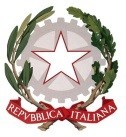 ISTITUTO COMPRENSIVO COMO REBBIOSCUOLA DELL’INFANZIADOCUMENTO DI PROGETTAZIONE ANNUALE PLESSO __________________________Anno Scolastico ___________________    Sez. ___Docenti: ____________________________1. Situazione iniziale2 PROGETTAZIONE  	               			 IN RELAZIONE ALLE INDICAZIONI NAZIONALI  2012 E AI TRAGUARDI DELLE COMPETENZE IN USCITA SI DEFINISCONO I SEGUENTI OBIETTIVI, COMPETENZE E CONOSCENZE : VEDI  LO SCHEMA INSERITO NELLA PROGRAMMAZIONE ANNUALE. Nello specifico per l’anno scolastico in corso:AL TERMINE DEL PROGETTO VERRÁ STESA LA RELATIVA VERIFICA FINALE .Progetti  e/o concorsi e a cui partecipa la classe .CRITERI PER LA VALUTAZIONE DEGLI APPRENDIMENTI.AVANZATO: L’alunno svolge compiti assegnati in situazioni note e non note, in modo autonomo e con continuità.INTERMEDIO: L’alunno svolge compiti in situazioni note in modo autonomo e con continuità. BASE: L’alunno svolge compiti in situazioni note mostrando di possedere conoscenze e abilità di base. IN VIA DI PRIMA ACQUISIZIONE: L’alunno porta a termine semplici compiti solo in situazioni note e unicamente con il supporto del docente.   La valutazione viene effettuata prevalentemente attraverso l’osservazione continua in modo da poter modificare in itinere la proposta educativa, attraverso giochi, attività di gruppo o individuali. Rapporti con le famiglie□ Su richiesta da parte del genitore□ Negli incontri pomeridiani previsti dal Piano Annuale delle Attività deliberato dal Collegio dei Docenti in data 28.09.2021□ Su convocazione da parte del docente Visto LA DIRIGENTE SCOLASTICATotale alunniMaschiFemmineBambini con TRATTENIMENTOStranieriLegge 104(PEI)NumeroANALISI DELLA SITUAZIONE INIZIALEInterventi previstiOrganizzazione dello spazio sezione in “angoli” ben definitiProposta di giochi, attività per conoscere gli spazi della scuolaGiochi di conoscenza dei compagni e delle docenti in piccolo e grande gruppoGiochi con semplici regolePotenziamento dell’autonomia personale attraverso le attività di routineConsolidamento delle capacità di ascoltare, comprendere, rielaborare e comunicare.Casi particolariCasi particolariAlunni Legge 104 n.Alunni NAI n.Per le linee guida dell’intervento educativo, i traguardi di abilità e competenza da perseguire e gli strumenti da adottare si fa riferimento ai relativi PEI .PROGETTOCAMPI DI ESPERIENZATRAGUARDI DELLE COMPETENZEOBIETTIVI DI APPRENDIMENTOMODALITÁ DI AZIONEINDICATORI DI VERIFICAATTIVITÁ DEL CURRICOLO VERTICALE DIGITALEACCOGLIENZAFASCE OMOGENEE PER ETÁBIBLIOTECASICUREZZACONTINUITÁProgettiUscite didattiche e visite d'istruzionePartecipazione a concorsi e manifestazioniAltre attività anche in orario extrascolasticoDataDocente